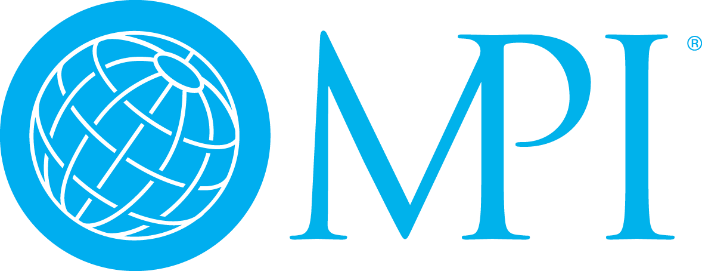 Application for Club or Chapter in Formation MPI Club/Chapter Contact Person: Title: Company: Email: Application Date: Provide three (3) Club/Chapter name options:1st Choice: 2nd Choice: 3rd Choice: Please provide contact details of individuals who have been assigned board roles for this MPI Club/Chapter:Which states/regions will this Club/Chapter cover? Distance to closest Chapter (in miles): Will there be an impact to any existing MPI Chapters? If so, please list the Chapter(s): How many existing members are in this geographic area? How many potential members are in this geographic area? List the current prospect companies in this geographic area: RoleNameMember #Title CompanyEmailPresidentVice PresidentVP of FinanceVP of EducationVP of MembershipVP of Communication